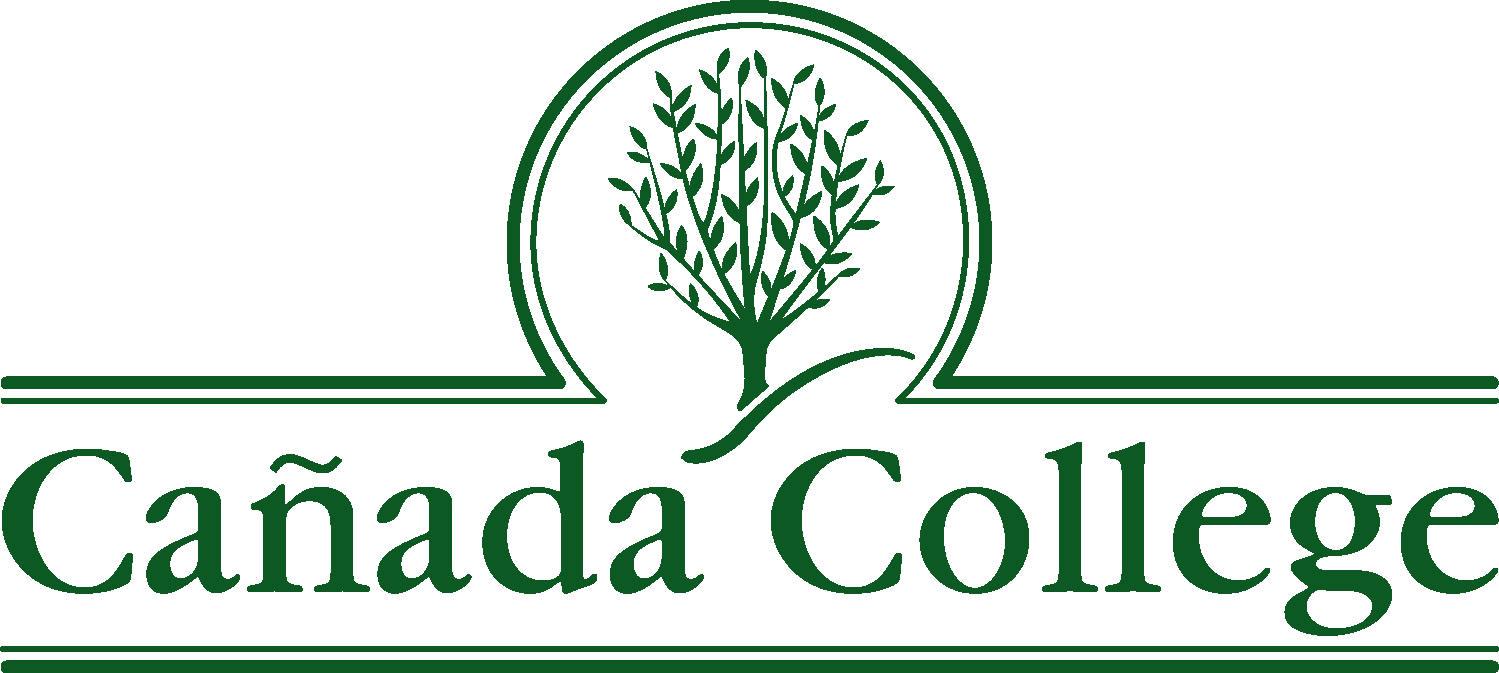 Instructional Planning CouncilAgendaFriday, 11/18/119:30 am – 11:30 am
Building 6, Room 112**PLEASE NOTE THE TIME AND LOCATION CHANGE**Upcoming MeetingsDecember 2December 16February 3March 2March 16April 6April 20May 4May 18AGENDA ITEMPRESENTERPROCESS1) Approval of AgendaSarah Perkins, Byron RameyAction2) Approval of Minutes – 11/4/11Sarah Perkins, Byron RameyAction3) BusinessComprehensive Program Review  packetSarah PerkinsActionMembership Basic Skills rep.IPC rep. in CPCSarah PerkinsDiscussion4) Adjournment